POLSKI PUNKT WIDZENIA – MALARSKOŚĆ FILMU 3.0Muzeum Kinematografii w Łodzi2021Temat zajęć: Średniowieczne inspiracje architektoniczne i współczesne inspiracje malarskie (np. Zdzisława Beksińskiego) w filmie animowanym Tomasza Bagińskiego Katedra. Adresat zajęć: uczniowie i uczennice szkoły ponadpodstawowej.Rodzaj zajęć: warsztaty.Cel ogólny zajęć: przybliżenie uczestnikom i uczestniczkom wiadomości na temat średniowiecznych inspiracji architektonicznych i współczesnych inspiracji malarskich Tomasza Bagińskiego i ich wykorzystaniu w filmie Katedra. Cele szczegółowe: Uczestnicy i uczestniczki:wiedzą, czym jest inspiracja malarska,znają film Tomasza Bagińskiego pt. Katedra,dostrzegają podobieństwa między kadrami filmowymi a artefaktami (malarstwem i architekturą),rozumieją, czym jest malarskość filmu, rozumieją pojęcie Muzeum Wyobraźni,rozumieją zasady zgodnego z prawem publikowania prac (w tym na podstawie prawa cytatu)potrafią stworzyć remiks na podstawie kadrów filmowych i/lub zdjęć dzieł malarskich,pracują w grupach, wykorzystując własną kreatywność i pomysłowość. Metody pracy: prezentacja, heureza, ćwiczenie kreatywne.Formy pracy: praca całego zespołu, praca grupowa.Środki i materiały dydaktyczne: komputer z dostępem do internetu, rzutnik/telewizor, wydrukowane materiały do stworzenia remiksu/przygotowane wcześniej szablony do stworzenia remiksu, materiały plastyczne.Zgodność z podstawą programową:Język polskiI. Czytanie utworów literackich. Uczeń:2) rozpoznaje konwencje literackie i określa ich cechy w utworach (fantastyczną, symboliczną, mimetyczną, realistyczną, naturalistyczną, groteskową);5) interpretuje treści alegoryczne i symboliczne utworu literackiego;6) rozpoznaje w tekstach literackich: ironię i autoironię, komizm, tragizm, humor, patos; określa ich funkcje w tekście i rozumie wartościujący charakter;9) rozpoznaje tematykę i problematykę poznanych tekstów oraz jej związek 
z programami epoki literackiej, zjawiskami społecznymi, historycznymi, egzystencjalnymi i estetycznymi; poddaje ją refleksji;10) rozpoznaje w utworze sposoby kreowania świata przedstawionego (fabuły, bohaterów, akcji, wątków, motywów), narracji, sytuacji lirycznej; interpretuje je 
i wartościuje;II. Odbiór tekstów kultury. Uczeń:5) charakteryzuje główne prądy filozoficzne oraz określa ich wpływ na kulturę epoki;6) odczytuje pozaliterackie teksty kultury, stosując kod właściwy w danej dziedzinie sztuki;7) odróżnia dzieła kultury wysokiej od tekstów kultury popularnej, stosuje kryteria pozwalające odróżnić arcydzieło od kiczu.ZAKRES ROZSZERZONY4) porównuje teksty kultury, uwzględniając różnorodne konteksty.PlastykaI. Uczestniczenie w kulturze poprzez kontakt, analizę i interpretację dzieł sztuki; dostrzeganie kontekstów powstawania dzieła. Uczeń:1) zna terminy i pojęcia, właściwe dla analizy formy dzieła sztuk plastycznych;2) rozróżnia poszczególne dyscypliny sztuki (…);3) rozumie, że sztuka powstaje w kontekście innych dziedzin kultury, a także historii, filozofii, religii;4) w oparciu o właściwą terminologię dokonuje opisu i analizy wybranych dzieł sztuki różnych dyscyplin;5) przybliża twórczość artystów różnych dziedzin sztuki, w szczególności plastycznych.II. Wprowadzenie w zakres sztuk o charakterze multimedialnym, ekspresja twórcza w oparciu o współczesne narzędzia komunikacji wizualnej. Uczeń: 1) definiuje pojęcie multimedia jako media stanowiące połączenie różnych form przekazu informacji (tekstu, dźwięku, grafiki, animacji, wideo);2) wymienia obszary, w których multimedia mają zastosowanie (sztuka, reklama, edukacja, rozrywka);3) rozumie, że współczesna działalność twórcza pozwala na wykorzystanie różnorodnych technik i narzędzi medialnych;4) z wykorzystaniem prostych narzędzi rejestrujących samodzielnie wykonuje kilkunastosekundowy film, prezentację lub cykl fotografii na zadany lub wybrany temat5) opisuje założenia, koncepcję realizacyjną oraz sposób wykonania swojej pracy;6) krytycznie ocenia wykonane przez siebie i innych autorów filmy, prezentacje 
i fotografie.Historia sztuki:II. Zapoznawanie z najwybitniejszymi dziełami w zakresie architektury i sztuk plastycznych. Uczeń: 8) wymienia różne funkcje dzieł sztuki (…);10) określa funkcję dzieła i wskazuje jej wpływ na kształt dzieła.Słowa kluczowe: inspiracja, malarskość, katedra średniowieczna, remiks, Beksiński, życie, śmierć, pielgrzymka.Czas: 120 min.PRZEBIEG ZAJĘĆ:Uwaga: punkty 2,3 realizowane w postaci wykładu, wykładu online, filmu warsztatowego Prowadzący/a wykonuje czynności organizacyjne, sprawdza listę obecności, opowiada krótko o założeniach projektu i przebiegu zajęć.Następnie prowadzący/a wprowadza uczestników i uczestniczki w zagadnienia związane z twórczością reżysera filmu, umiejscawia film w kontekście historii polskiego kina, jak również w biografii reżysera. Realizacja tej części zajęć jest zgodna ze schematem przygotowanym w prezentacji multimedialnej, kładącej nacisk na różne aspekty kulturowe i społeczne.Pogadanka na temat filmowych inspiracji malarskich i architektonicznych Tomasza Bagińskiego wykorzystanych w filmie. Analiza i interpretacja porównawcza kadrów filmowych i obrazów Zdzisława Beksińskiego. Realizacja tej części zajęć jest zgodna ze schematem przygotowanym w prezentacji multimedialnej.Projekcja filmu.Praca w grupach. Prowadzący/a dzieli zespół na pięć/sześć grup (w zależności od liczebności zespołu). Zadanie każdej polega na stworzeniu remiksu do wybranego kadru filmowego lub obrazu.Podczas zajęć stacjonarnych prowadzący/a rozdaje każdej grupie wydrukowany kadr/obraz oraz materiały pomocnicze.Podczas zajęć online każda grupa otrzymuje link do przygotowanego wcześniej szablonu (np. w programie Canva, Jamboard – w zależności od dostępności tych narzędzi).Zadaniem grup jest kreatywne i innowacyjne stworzenie nowego tekstu kultury, którego bazą jest inny, utrwalony w kulturze utwór. Uwaga, inspiracji do tworzenia remiksu szukajcie w przygotowanej przez nas publikacji. ALTERNATYWNIE: Praca w grupach. Prowadzący/a dzieli zespół na pięć/sześć grup. Zadanie każdej polega na stworzeniu „żywego” kadru lub obrazu malarskiego przy pomocy materiałów plastycznych w tym celu wcześniej przygotowanych. Grupy samodzielnie wybierają kadry lub obrazy, które mają odtworzyć. Inspiracją do wykonania zadania jest oczywiście wyświetlony film.Uwaga: Jeżeli zajęcia odbywają się w trybie zdalnym, uczniowie i uczennice wykonują instalację lub tworzą własną interpretację plastyczną kadru lub obrazu samodzielnie — cyfrowo lub w dowolnej technice plastycznej. Po zakończeniu ćwiczenia grupy prezentują wyniki swoich prac, a prowadzący/a wykonuje dokumentację fotograficzną i krótko zwraca uwagę na aspekty prawa autorskiego i zgodne z prawem możliwości samodzielnego tworzenia remiksów.Alternatywnie: nauczyciel/ka przypomina, czym jest inspiracja oraz wskazuje konsekwencje nadużywania tego terminu np. w kontekście plagiatu. Przybliża termin Muzeum Wyobraźni.Zajęcia kończą się krótkim podsumowaniem wiadomości na temat filmu Tomasza Bagińskiego i podziękowaniem za wspólnie spędzony czas.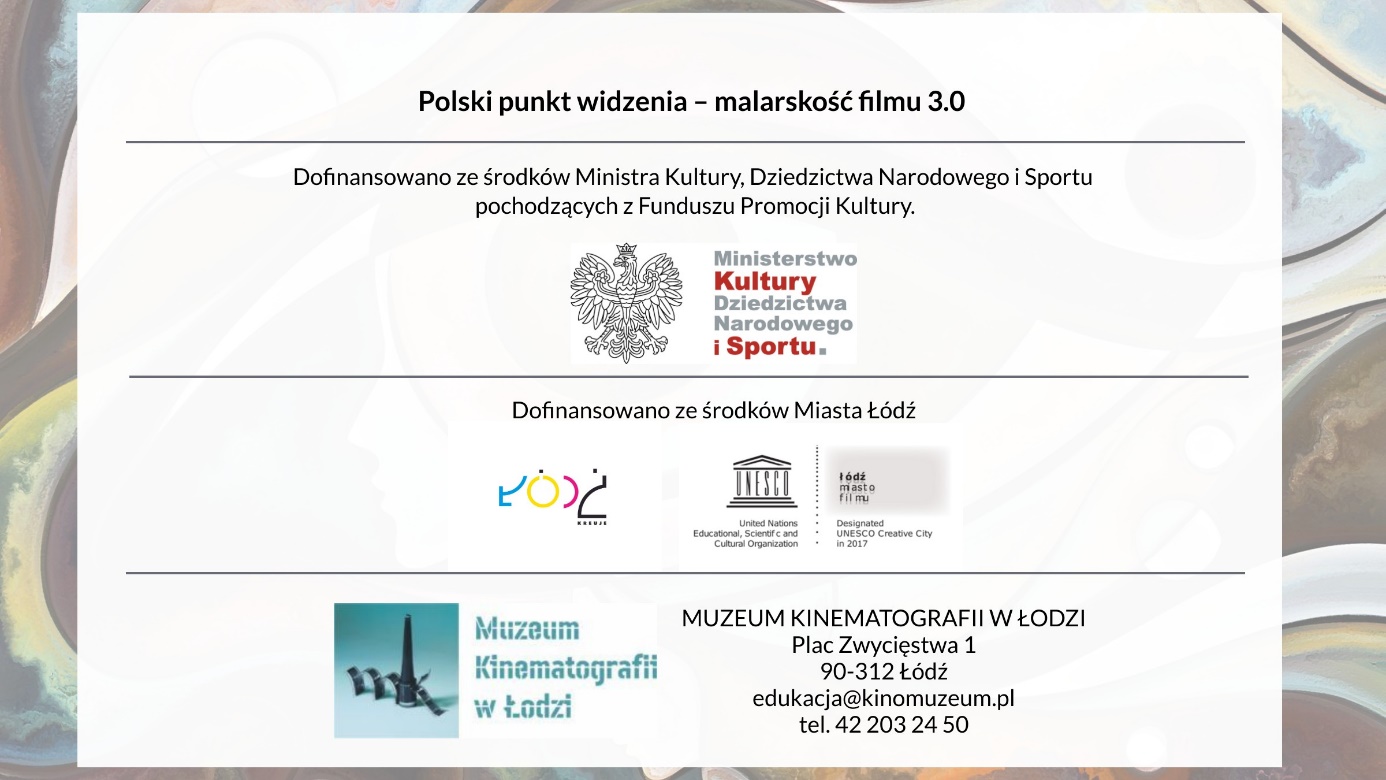 Dofinansowano ze środków Ministra Kultury, Dziedzictwa Narodowego i Sportu pochodzących z Funduszu Promocji Kultury. Dofinansowano ze środków Miasta Łódź.